 January 2022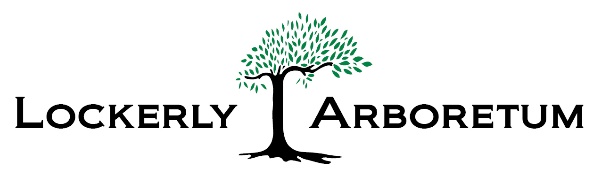 2022 Board of Trustees2022 Board of Trustees2022 Board of TrusteesName/Date ElectedContact InformationBiographical InformationCarl BlountPresidentApril, 2017P.O. Box 1944Athens, GA 30603(706) 380-4057 cell(706) 613-1501 workcblount1978@gmail.com- Owner, Insurance Agency, Athens, GA- B.B.A., Risk Management and Insurance          from University of GeorgiaAnne Sanchez CulbersonVice PresidentApril, 20191030 Rocky Branch Rd.Greensboro, GA 30642(478) 451-7565 celldrannesanchez@windstream.net - Orthodontist- Dirt Digger- Master GardenerWilliams, DonnaSecretaryJanuary, 20201670 N. Jefferson St.Milledgeville, GA 31061(478) 454-7031 cell(478) 452-2148 workdonnagw99@yahoo.com- Owner, Williams Funeral HomeDerek WilliamsTreasurerJanuary, 2022189 Lakecrest Dr., NEMilledgeville, GA 310561(706) 575-0265 cell(478) 457-3211derekwilliams@centurybankonline.com-President & CEO, Century Bank & Trust-B.B.A., Finance from University of GeorgiaRobin BeckerApril, 2019241 Greystone Dr.Milledgeville, GA 31061(334) 444-9879 cell(478) 453-3369 workrbeckerinteriors@gmail.com- Owner, Peach State Nursing- Owner, Robin Becker Interiors- B.S., English/Language Arts from Auburn      UniversityRex BishopJanuary, 2022139 Collis Cir.Eatonton, GA 31024(770) 317-9484 cellgardening53@yahoo.com-Retired Horticulture Instructor/Program       Director/Vice President-A.A., Business from Miami Dade College-A.S., Horticulture from Gwinnett Technical      College-M.B.A. from Kennesaw State UniversityTommy L. FrenchFebruary, 2018149 Harrisburg Rd.Milledgeville, GA 31061(478) 288-1172 celltfrench@baldwincountyga.com- Retired General Trades Craftsman, Central      State HospitalJohn Noah JacksonJanuary, 2022194 Snyder Rd., NEMilledgeville, GA 31061(478) 456-0213johnnoah32@yahoo.com-Manager, Georgia College & State University-District 4, Baldwin County School Board-M.B.A. from Georgia College & State        UniversityCrystal LawJanuary, 20223701 Sinclair Dam Rd., NEMilledgeville, GA 31061(706) 474-0578 cell(478) 295-2556 workcrystal.law@edwardjones.com- Financial Advisor, Edward Jones-A.S., Business Admin from Georgia Military         College-B.B.A from Georgia College & State       University-Diploma, Accounting from Strayer University-A.A.M.S Designation from College for         Financial PlanningIan McMullenApril, 2016130 Lakeside Dr.Milledgeville, GA 31061(478) 456-7294 cell(478) 804-9971 workianmcmullen@gmail.com- Attorney, Milledgeville Joseph PetersJanuary, 2022126 Old Monticello Rd., NWMilledgeville, GA 31061(478) 445-2518 workJoseph.peters@gcsu.edu-Dean, School of Education at Georgia College     & State University-Ph.D., Curriculum & Instruction from       University of Pittsburgh-M.Ed., Natural Sciences and M.Ed.,       Environmental Education from      Gannon University-B.A., Elementary Education from Mercyhurst       College Chuck WalshApril, 2017170 Riverview Rd.Eatonton, GA 31024(770) 595-4623 cellchuck.walsh.lake@gmail.com- Retired Commercial Real Estate Counseling- Master Gardener- B.S., Real Estate and Finance from University         of AlabamaHarriett WhippleApril, 2016P.O. Box 824Milledgeville, GA 31059(478) 452-1193 home(478) 804-2913 cellharriett.whipple@gcsu.edu - Professor Emerita, Biological and        Environmental Sciences, Georgia       College and State UniversityEMERITUSEMERITUSEMERITUSName/ Date Elected Contact InformationBiographical InformationSuzanne EngelJuly, 1997P. O. Box 241New Vernon, NJ  07976(973) 993-9773Frog_farm@mac.com- Trustee, Hawaii Opera Theatre- Trustee, The Union Foundation- Trustee, E. J. Grassmann Trust